Course informationInstructor Information Course Delivery Method 		Course Description Course Learning Outcomes Learning Resources Meetings and subjects timetable * includes: Lecture, flipped Class, project- based learning, problem solving based learning, collaborative learning   Course Contributing to Learner Skill DevelopmentAssessment Methods and Grade Distribution* includes: quiz, in class and out of class assignment, presentations , reports, videotaped assignment, group or individual projects. Alignment of Course Outcomes with Learning and Assessment Methods* includes: Lecture, flipped Class, project- based learning , problem solving based learning, collaborative learning   ** includes: quiz, in class and out of class assignment , presentations , reports, videotaped assignment, group or individual projects.Course Polices Program Learning Outcomes to be Assessed in this Course Description of Program Learning Outcome Assessment Method  Assessment Rubric of the Program Learning OutcomeApproval date:                      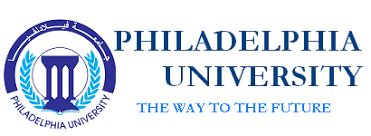 Philadelphia UniversityIssue:Faculty: ScienceCredit hours:3 Credit HoursDepartment:Basic Science and MathematicBachelor Course SyllabusAcademic year:2022/2023Prerequisite Prerequisite Course titleCourse titleCourse#02503110250311Real Analysis (2)Real Analysis (2)Room #Class timeClass timeCourse typeCourse type21003Mon. and Wed. 11:15-12:30Mon. and Wed. 11:15-12:30 University Requirement          Faculty Requirement  Major  Requirement                Elective             Compulsory University Requirement          Faculty Requirement  Major  Requirement                Elective             CompulsoryE-mailOffice HoursPhone No.Office No.Nameralseidi@philadelphia.edu.joSun. Tuesday10:00-11:00009626479900/23401015Dr. Rola AlseidiCourse Delivery MethodCourse Delivery MethodCourse Delivery MethodCourse Delivery Method     Physical             Online                   Blended     Physical             Online                   Blended     Physical             Online                   Blended     Physical             Online                   BlendedLearning ModelLearning ModelLearning ModelLearning ModelPhysicalAsynchronousSynchronousPrecentage 100 %Precentage This course is the second part of the Real Analysis covering standard and advanced topics in analysis: differentiation, the Riemann integral, sequences of functions, infinite series, and possibly some generalized Riemann integral.Corresponding Program outcomes  OutcomesNumberKnowledge Knowledge Knowledge Kp1 Understand the mean value theorem and L'Hospitals rulesK1Kp1 Understand the theory of Riemann integral and the fundamental theoremsK2Kp1Define the derivative and related concepts and illustrate them with typical examples.K3Skills Skills Skills Sp1 Derive and apply the basic properties of exponential, logarithmic, and trigonometric functions.S1Sp2Prove the fundamental theorems for series convergence.S2CompetenciesCompetenciesCompetenciesCp1Thinking reasonably and be able to make decisionsC1 “Introduction to Real Analysis”. Bartle and Sherbert. John Wiley & Sons, Inc.3th Edition,2001.Course textbook Malik, S. C., and Savita Arora. Mathematical analysis. New Age International, 1992.Stromberg, Karl R. An introduction to classical real analysis. 1981.Supporting ReferencesSupporting websites Classroom    laboratory   Learning platform    Other  Teaching Environment Learning Material Tasks Learning MethodsTopicWeekCh.  5Lecture Review: Continuous functionsUnifom continuity 1Ch.  6LectureThe Derivative. Derivative rules.  The Chain Rule.2Ch.  6Lectureinverse functions.Interior Extremum Theorem. The Mean Value Theorem.3Ch.  6Quiz 1 (10 points)27/03/2023LectureApplications on the Mean Value Theorem. Inequalities4Ch. 6LectureThe Intermediate Value Property of Derivatives. Indeterminate Forms. Cauchy Mean Value Theorem.5Ch. 6LectureL'Hospitals rule I.  L'Hospitals rule II.6Ch. 3LectureCh. 7: The Riemann Integral  Upper and Lower Sums  Upper and Lower Integrals  Darboux Integral7Ch. 3LectureIntegrability Criterion  Riemann Integral. Riemann Integrable Functions8Ch. 3Quiz 2(10 points)17/04/2023Lecture Some Properties of the Integral. Boundedness Theorem. Cauchy criterion.9Ch. 4LectureClasses of Riemann Integrable Functions.  The Additivity Theorem.10Ch. 4LectureThe Fundamental Theorem (First Form)  The Fundamental Theorem (Second Form)11Ch. 5LectureSubstitution Theorem  Composition Theorem. Product Theorem.12Ch. 6Assignment (10 points)8/05/2023LectureCh. 8: Sequences of functions Sequences of Functions:  Pointwise and Uniform Convergence. The Uniform Norm. Cauchy Criterion for Uniform Convergence13Ch. 5Lecture Interchange of Limits and Continuity. Interchange of Limits and Derivative. Interchange of Limits and Integral.14Ch. 5LectureCh. 9: The infinite series Absolute ConvergenceTest for Absolute Convergence15Final ExamReview.  16Using Technology Communication skills Improve the communication skills of the student by giving oral quizzes and discuss the assignments at the classApplication of concepts learntLink to Course OutcomesAssessment Time(Week No.)Grade WeightAssessment MethodsK1, K2Week 1130 %Mid Term ExamC2, C3Continued 30 %Various Assessments *K1, K2 K3, K4Week 1640 %Final Exam100%TotalAssessment Method**  Learning Method*Learning OutcomesNumber    Knowledge   Knowledge   Knowledge   KnowledgeQuizLectureUnderstand the mean value theorem and L'Hospitals rulesK1AssignmentLectureUnderstand the theory of Riemann integral and the fundamental theoremsK2AssignmentLectureDefine the derivative and related concepts and illustrate them with typical examples.K3     Skills      Skills      Skills      Skills MidtermLectureDerive and apply the basic properties of exponential, logarithmic, and trigonometric functions.S1AssignmentLectureProve the fundamental theorems for limits and continuity. S2      Competencies      Competencies      Competencies      CompetenciesFinal ExanLectureThinking reasonably and be able to make decisionsC1Final ExanLectureTo Work with given information and handle mathematical proofs based on mathematical theorems.C2 Policy RequirementsPolicyThe minimum passing grade for the course is (50%) and the minimum final mark recorded on transcript is (35%).Passing GradeMissing an exam without a valid excuse will result in a zero grade to be assigned to the exam or assessment.A Student who misses an exam or scheduled assessment, for a legitimate reason, must submit an official written excuse within a week from the an exam or assessment due date. A student who has an excuse for missing a final exam should submit the excuse to the dean within three days of the missed exam date.    Missing ExamsThe student is not allowed to be absent more than (15%) of the total hours prescribed for the course, which equates to six lectures days (M, W) and seven lectures (S,T,R). If the student misses more than (15%) of the total hours prescribed for the course without a satisfactory excuse accepted by the dean of the faculty, s/he will be prohibited from taking the final exam and the grade in that course is considered (zero), but if the absence is due to illness or a compulsive excuse accepted by the dean of the college, then withdrawal grade will be recorded.Attendance Philadelphia University pays special attention to the issue of academic integrity, and the penalties stipulated in the university's instructions are applied to those who are proven to have committed an act that violates academic integrity, such as: cheating, plagiarism (academic theft), collusion, and violating intellectual property rights.Academic Honesty Target Performance levelAssessment Method  Course TitleLearning Outcome Number 75% have a degree above 8Quizzes and AssignmentReal Analysis (2)Understanding the main concepts Kp1Detailed Description of AssessmentNumberShort quizzes mainly (2) with 10 points each Kp1Assignment (10) pointsSp4Construct during the course.